1.-Trazamos una línea recta y situamos en ella el 0.                                                     0 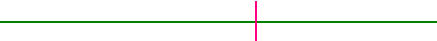     El 0 divide a la recta en dos semirrectas.  2.-Dividimos cada una de las semirrectas en partes iguales:   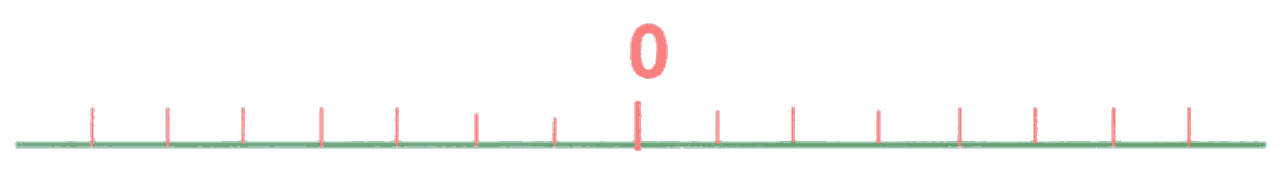 3.-Situamos los números enteros: los enteros positivos a la derecha del cero y los enteros negativos a la izquierda del  cero:   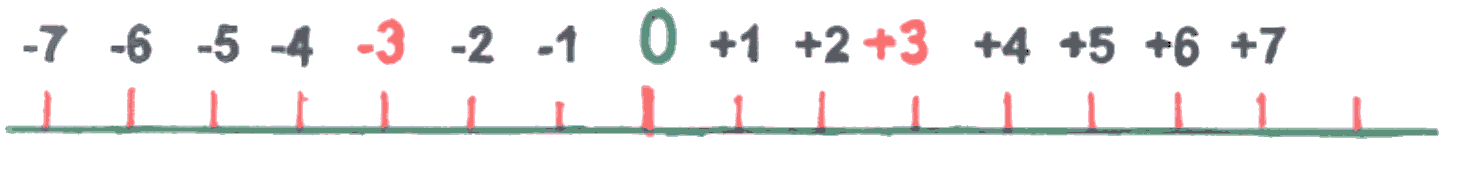 